Персональное предложениеJAC JS4Уважаемый Клиент!Предлагаем Вам ознакомиться с комплектацией, возможными условиями приобретения и техническими   характеристиками интересующего Вас автомобиля JAC JS4. Данное предложение является индивидуальным и не может быть передано третьим лицам.Данное предложение действительно на 04.09.2023До подписания договора купли-продажи дилер вправе изменить комплектацию и стоимость указанного автомобиля в одностороннем порядке.По всем вопросам Вы можете обращаться к Вашему продавцу - консультанту по телефону или по указанному адресу электронной почты.Всегда рады работать для Вас!С уважением,Александр Мазарский Ваш специалист отдела продажПРОДАЖА | ТРЕЙД-ИН | ВЫКУП | КОМИССИЯ | КРЕДИТ📞 +7 (910) 231 94 24г. Брянск, Московский пр-кт, 2 г
e-mail: aleksandr.mazarskiy@mb-bryansk.ru* Данное предложение не является офертой или публичной офертой, определяемой положениями статей 435, 437 Гражданского Кодекса РФ, и носит исключительно информационный характер.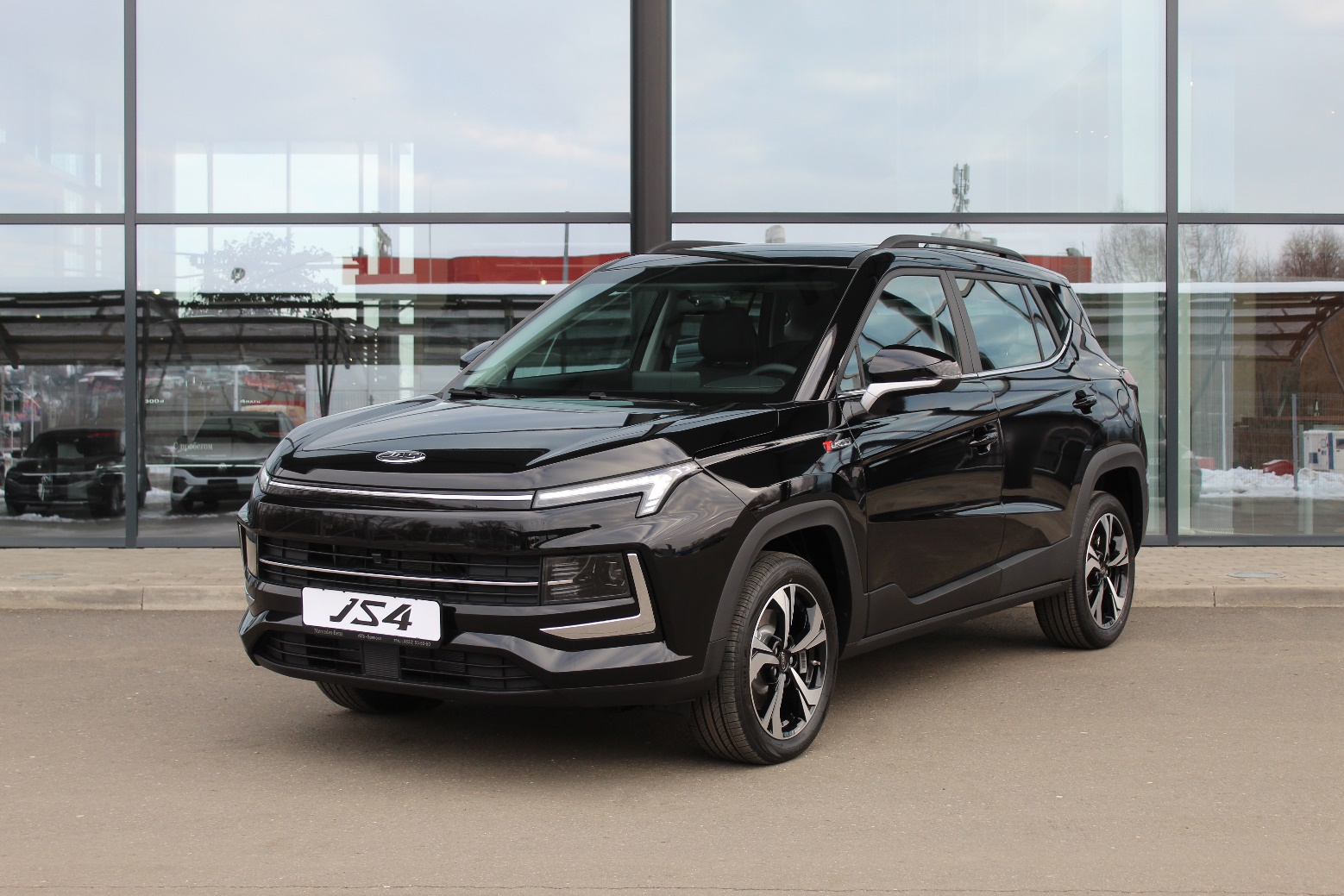 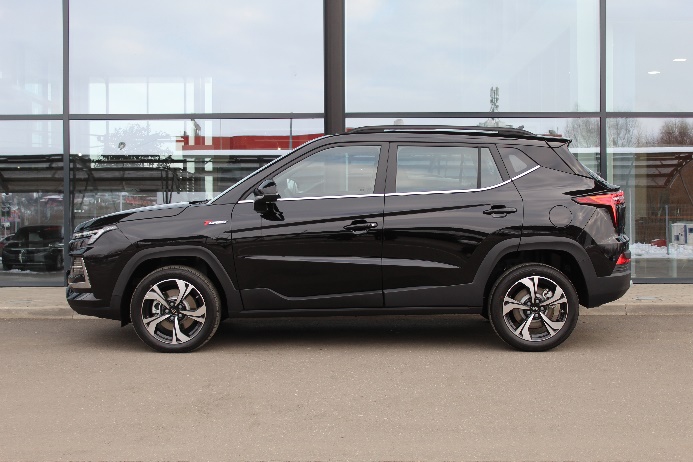 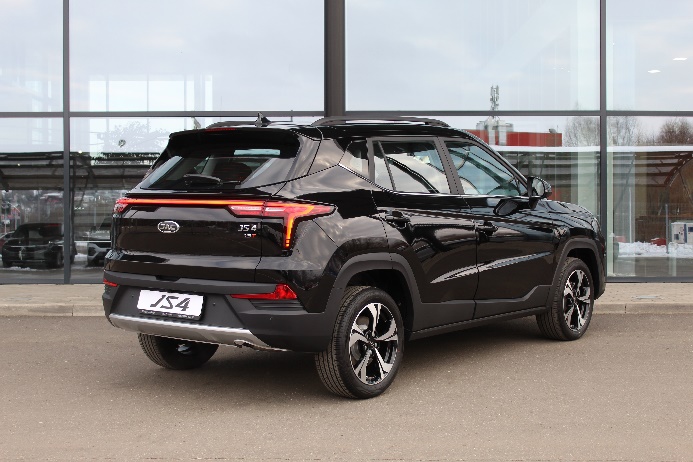 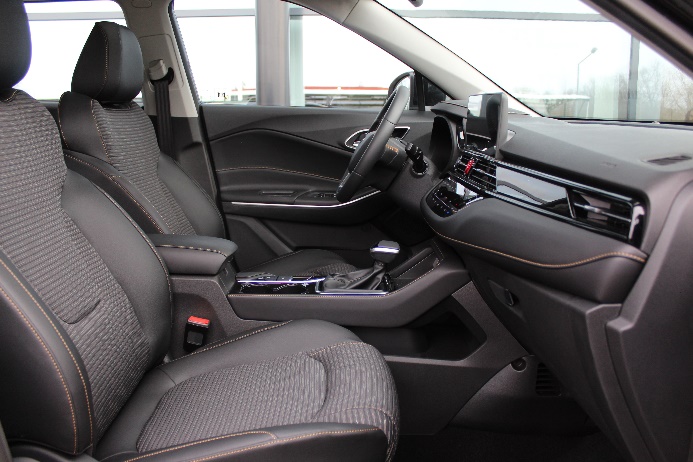 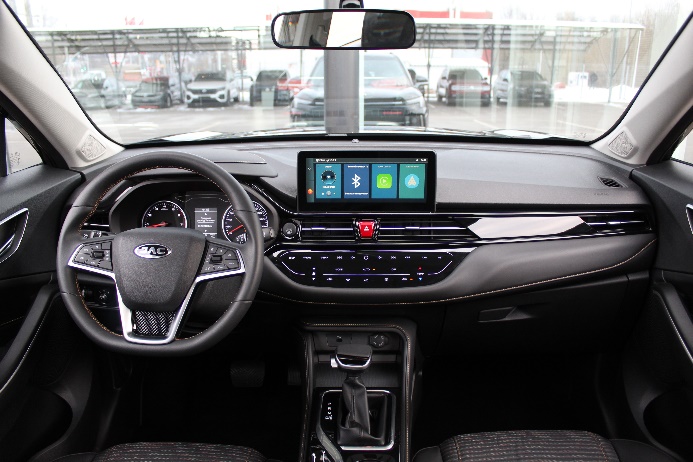 АвтомобильJAC JS4VIN номерLJ12EKS34N4727490Год производства2022Цвет кузоваЧерныйЦвет салонаЧерныйТип двигателя:бензиновыйОбъем двигателя1.5 л.Мощность136 л.с.Габаритные размеры（Д×Ш×В）（мм）4410 x 1800 x 1660Дорожный просвет (мм)150Емкость бака (л)50Комплектация автомобиляКомплектация автомобиляШины и диски 17"Люк с электроприводомАнтенна "Акулий плавник"Дневные ходовые огниГалогеновые фары ближнего светаЗадний противотуманный фонарьОсвещение в багажникеФункция "Проводи меня домой"Задний дворникЭлектрорегулировка фар по высотеРейлингиДатчик светаЭлектрорегулировка боковых зеркалПодогрев боковых зеркалСтояночный тормоз электромеханическийСолнцезащитный козырек с зеркалом для водителя и передн. пассажираМультифункциональное кожаное рулевое колесоРегулировка рулевой колонки по высотеЦентральный подголовник заднего ряда сиденийКлимат-контрольПередний и задний подлокотникЭлектроусилитель рулевого колесаРегулировка яркости приборной панелиОбивка сидений ткань+эко кожаРучная регулировка водительского сиденьяРучная регулировка пассажирского сиденья в 4 направленияхРадиоApple CarPlay® и Android Auto®BluetoothПередний разъем USBПередний разъем 12VUSB для пассажиров заднего рядаКруиз-контрольАвтоматическое удерживание неподвижного автомобиля (AUTO HOLD)Комфортный доступ6 динамиковИммобилайзерЗадние датчики парковкиКамера заднего видаФронтальные подушки безопасности водителя и переднего пассажираРегулировка ремней безопасности по высотеТрехточечный ремень безопасности задних сиденийTMPS - датчик давления в шинахКрепление ISOFIXABS - антиблокировочная системаEBD - система распределения тормозных усилийESC - электронная система контроля устойчивости автомобиляHBA - вспомогательная система торможенияHAC - помощь при старте в горуСистема блокировки тормозов (BOS)Шины и диски 17"Люк с электроприводомАнтенна "Акулий плавник"Дневные ходовые огниГалогеновые фары ближнего светаЗадний противотуманный фонарьОсвещение в багажникеФункция "Проводи меня домой"Задний дворникЭлектрорегулировка фар по высотеРейлингиДатчик светаЭлектрорегулировка боковых зеркалПодогрев боковых зеркалСтояночный тормоз электромеханическийСолнцезащитный козырек с зеркалом для водителя и передн. пассажираМультифункциональное кожаное рулевое колесоРегулировка рулевой колонки по высотеЦентральный подголовник заднего ряда сиденийКлимат-контрольПередний и задний подлокотникЭлектроусилитель рулевого колесаРегулировка яркости приборной панелиОбивка сидений ткань+эко кожаРучная регулировка водительского сиденьяРучная регулировка пассажирского сиденья в 4 направленияхРадиоApple CarPlay® и Android Auto®BluetoothПередний разъем USBПередний разъем 12VUSB для пассажиров заднего рядаКруиз-контрольАвтоматическое удерживание неподвижного автомобиля (AUTO HOLD)Комфортный доступ6 динамиковИммобилайзерЗадние датчики парковкиКамера заднего видаФронтальные подушки безопасности водителя и переднего пассажираРегулировка ремней безопасности по высотеТрехточечный ремень безопасности задних сиденийTMPS - датчик давления в шинахКрепление ISOFIXABS - антиблокировочная системаEBD - система распределения тормозных усилийESC - электронная система контроля устойчивости автомобиляHBA - вспомогательная система торможенияHAC - помощь при старте в горуСистема блокировки тормозов (BOS)Стоимость автомобиля, руб. (с НДС)2 249 000Специальное предложение на автомобиль при покупке в кредит (кроме альфа банка), руб. (с НДС)2 000 000